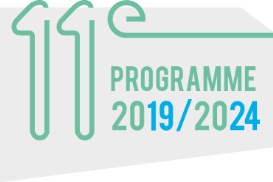 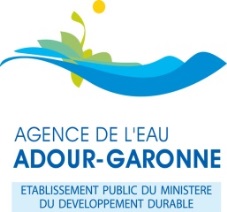 Annexe - Assainissement et eaux pluviales Connaissance du fonctionnement des systèmes d’assainissement Liste des éléments complémentaires à fournir pour justifier d’un dossier complet de demande d’aideConnaissance du fonctionnement des systèmes d’assainissement : études ou animation en régie, autosurveillance des systèmes d’assainissement,diagnostic permanent des systèmes d’assainissement.Les éléments complémentaires, à fournir en plus de ceux listés au §4. du formulaire de demande d’aide, diffèrent selon la nature de ou des opérations objets de la présente demande d’aide.Leur liste est établie ci-après par type d’opérations.Engagements du demandeur d’aide selon les types d’opérations (cochez les cases en lien avec votre projet) Diagnostic permanentJe soussigné(e) , agissant en qualité de , déclare disposer d’un schéma directeur d’assainissement.A le Le demandeur (signature et cachet)Liste des pièces complémentaires à fournir selon le type d’opérationsCochez les cases lorsque les documents  sont fournis.Etudes confiées à des prestataires Fourniture de l’offre de l’entreprise retenue. Etudes/actions d'animation et sensibilisation en régie (techniques alternatives de gestion des eaux pluviales, réhabilitation des branchements particuliers) Formulaire prestations en régie renseigné.Autosurveillance des systèmes d’assainissement (réseaux et stations d’épuration) Fourniture de l’offre de l’entreprise retenue. 